Publicado en   el 12/11/2013 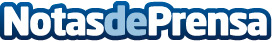 Incluyen a CEMEX en índice bursátil del Pacto Mundial de la ONUDatos de contacto:Nota de prensa publicada en: https://www.notasdeprensa.es/incluyen-a-cemex-en-indice-bursatil-del-pacto Categorias: Bolsa Construcción y Materiales http://www.notasdeprensa.es